В  2020 году исполнилось 217 лет  образования села  Песчанокопского.  К сожалению, из-за неблагополучной эпидемиологической ситуации, провести празднование Дня села в привычном формате невозможно. Но этот праздник очень дорог для всех нас и Администрацией Песчанокопского сельского поселения было принято решение отметить жителей нашего села, чьи домовладения содержатся в образцовом порядке и являются украшением села Песчанокопского. 26 сентября 2020 года было проведено чествование 5-ти лучших домовладений, с выездом на дом.Победителями в номинации «Двор образцового содержания 2020 года» стали:Бочарниковы Андрей Иванович и Ирина ВладимировнаФилонинко Александр Васильевич и Надежда ФедоровнаФедяевы Алексей Григорьевич и Валентина Васильевна Стригуновы Алексей Алексеевич и Валентина Ивановна Дмитриевы Владимир Михайлович и Полина ИвановнаНа домовладениях победителей теперь будут красоваться таблички «Двор образцового содержания», указывающие на общественное признание труда их владельцев, людей которые своим трудолюбием делают эстетический вид нашего села еще более привлекательным.В этот же день 26 сентября была проведена трансляция онлайн концерта, посвященного Дню образования села Песчанокопского. Администрация Песчанокопского сельского поселения выражает благодарность коллективу РДК «Юбилейный» и лично директору РДК А.А. Нефедову за подготовку концерта.Уважаемые односельчане, еще раз поздравляем вас с праздником - Днем образования села Песчанокопского. Искренне желаем вам здоровья, стабильности и благополучия! 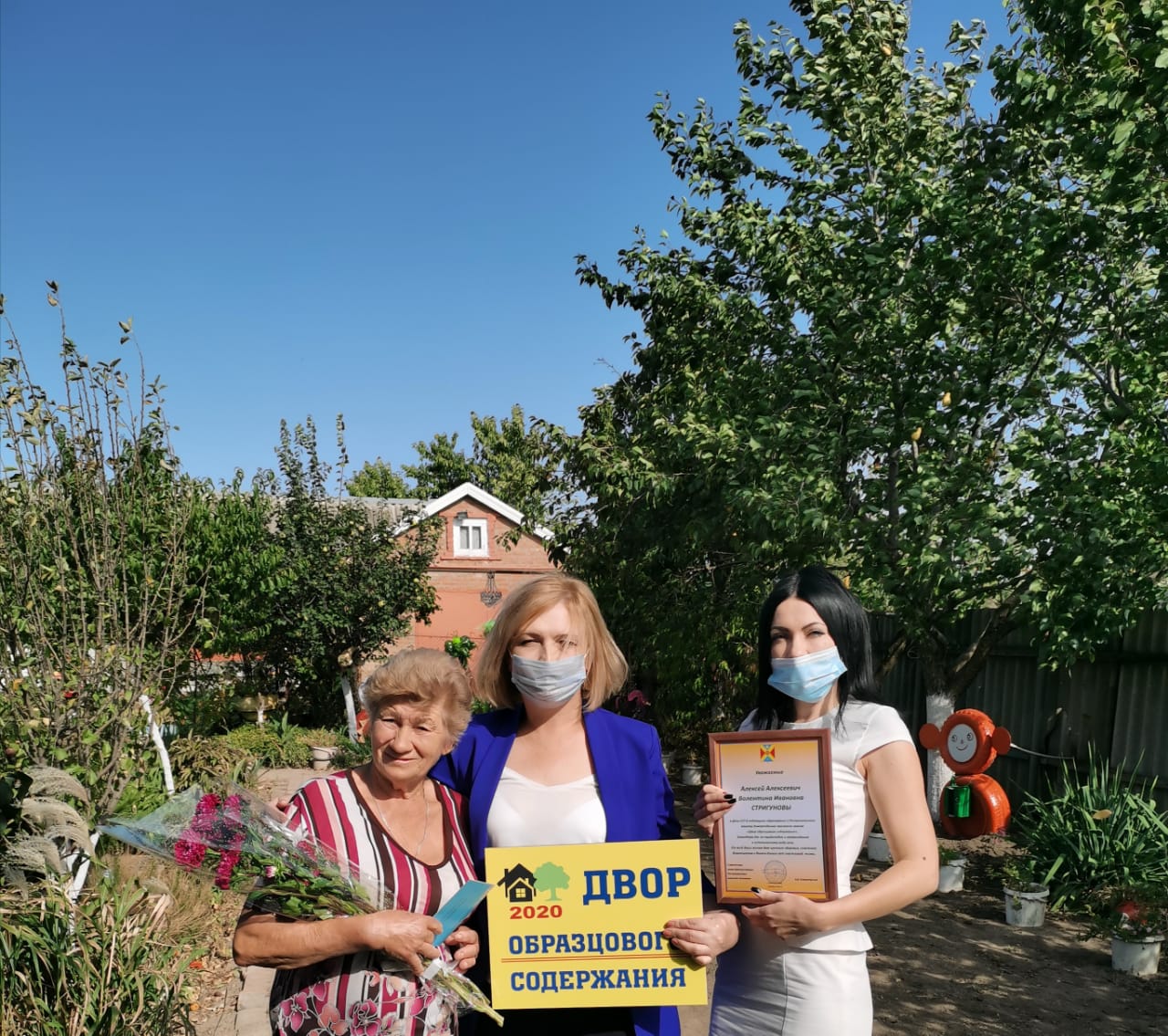 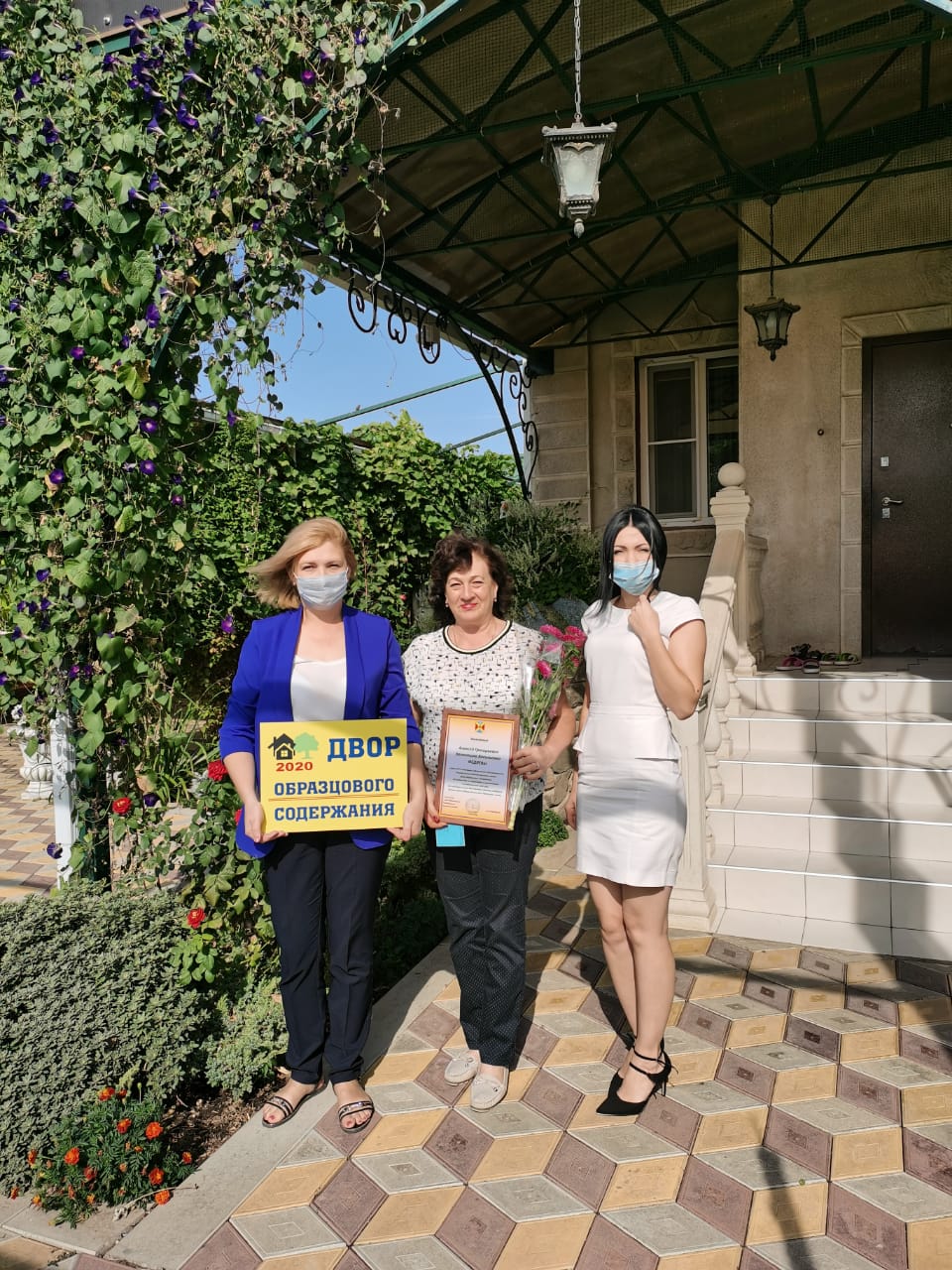 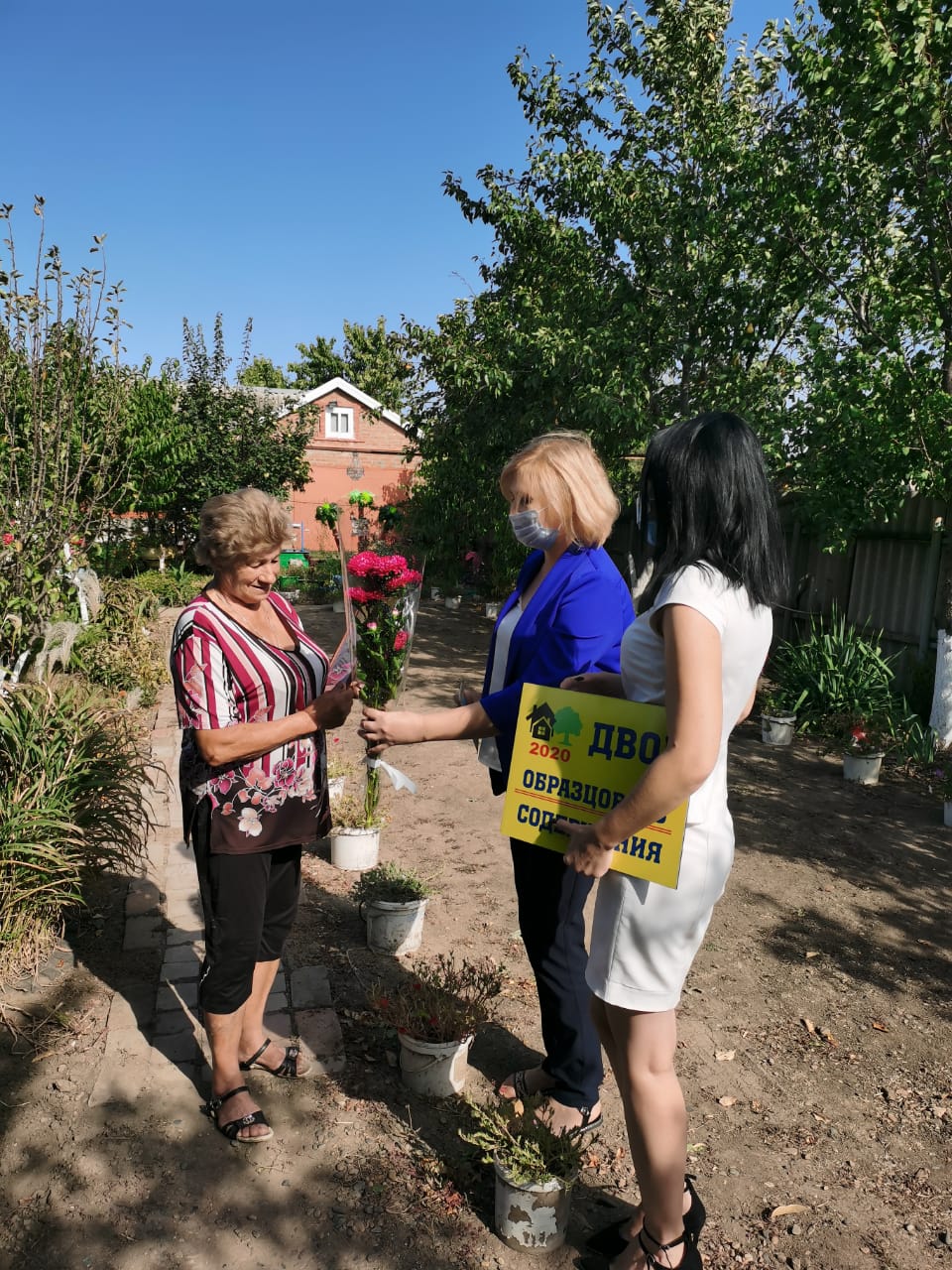 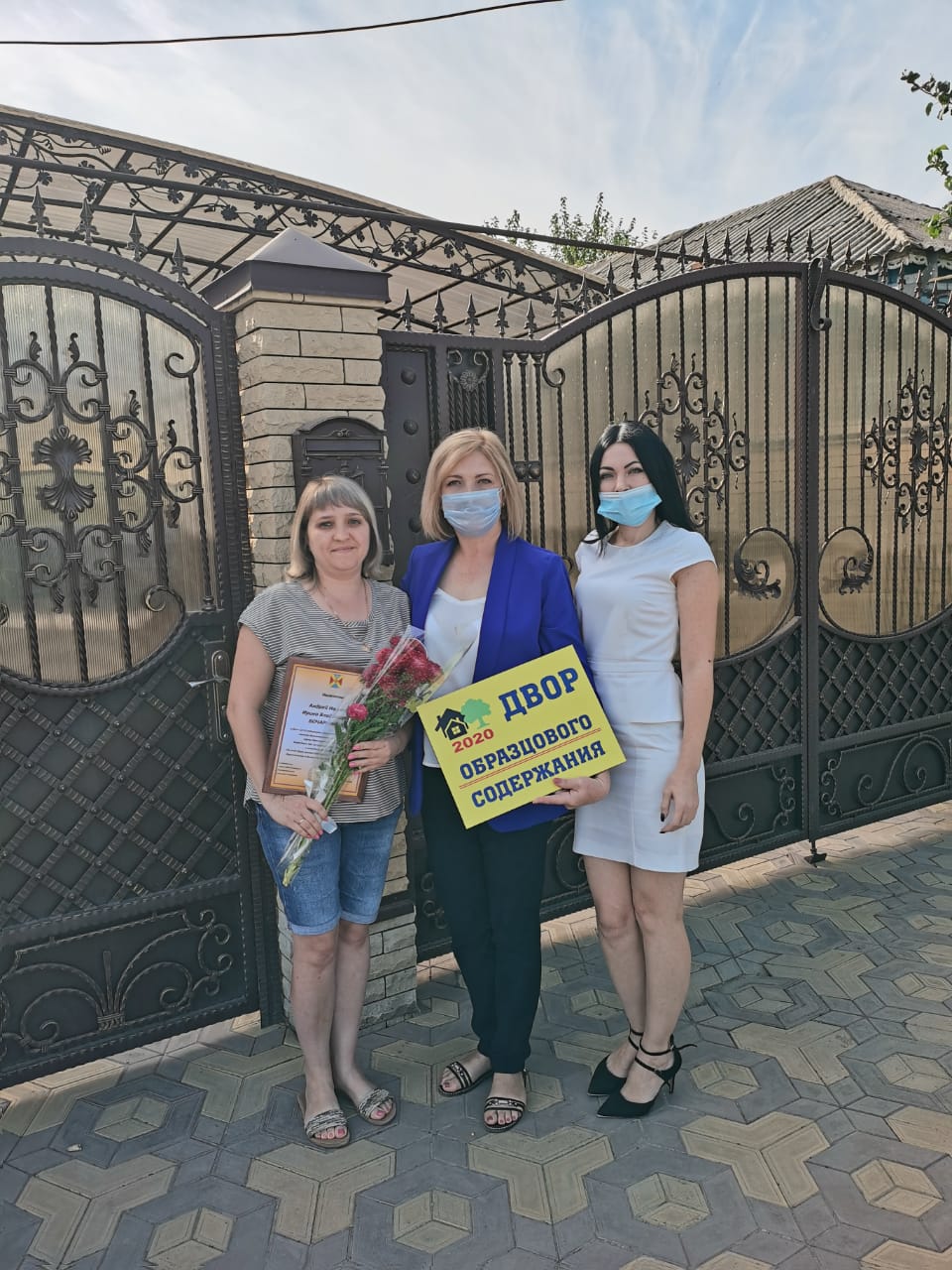 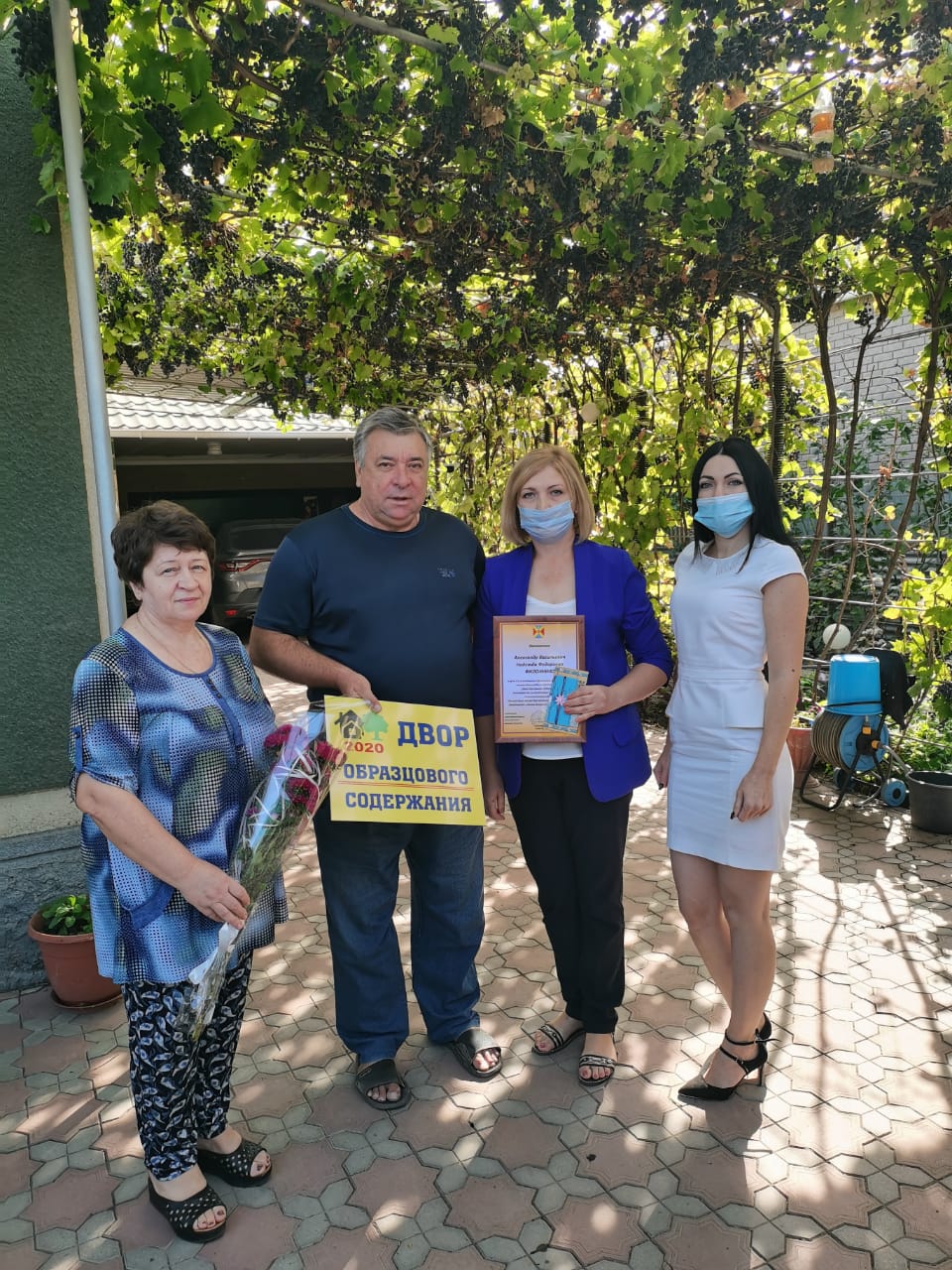 